ΣΑΒΒΑΤΟ, 19/5/2018 07:00	ΜΑΖΙ ΤΟ ΣΑΒΒΑΤΟΚΥΡΙΑΚΟ W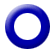 Ενημερωτική εκπομπή με τον Γιάννη Σκάλκο και την Ευρυδίκη Χάντζιου. Tρίωρη ενημερωτική εκπομπή που αναλύει όλη την επικαιρότητα με απευθείας συνδέσεις, συνεντεύξεις και ανταποκρίσεις. Ο Γιάννης Σκάλκος και η Ευρυδίκη Χάντζιου μας ενημερώνουν για ότι συμβαίνει στην πολιτική, την οικονομία, την καθημερινότητα, τον πολιτισμό και τον αθλητισμό. Παρουσίαση: Γιάννης Σκάλκος, Ευρυδίκη ΧάντζιουΑρχισυνταξία: Χαρά ΨαθάΔιεύθυνση παραγωγής: Αλίκη Θαλασσοχώρη Σκηνοθεσία: Αντώνης Μπακόλας 10:00	ΠΑΜΕ ΑΛΛΙΩΣ WΕνημερωτική εκπομπή με τον Τάκη Σαράντη και την Αναστασία Γιάμαλη.Τα Σαββατοκύριακα στην ΕΡΤ1, από τις 10.00 «Πάμε Αλλιώς» την ενημέρωση και προσεγγίζουμε την επικαιρότητα με διαφορετική οπτική. Από τις 10.00 ώς τις 12.00 κάθε Σάββατο και από τις 10.00 ώς τις 11.30 τις Κυριακές, ο Τάκης Σαράντης και η Αναστασία Γιάμαλη μεταφέρουν τον παλμό της επικαιρότητας και δίνουν το ειδησεογραφικό στίγμα της ημέρας …«αλλιώς».«Πάμε Αλλιώς» την ενημέρωση, με ειδήσεις, πολιτική, συνεντεύξεις, πρόσωπα και ιστορίες, πολιτισμό, αθλητικά, καιρό, καθώς και όλα τα νέα των social media.Σκηνοθεσία: Νίκος ΠαρλαπάνηςΑρχισυνταξία: Αρετή ΜπίταΔ/νση παραγωγής: Αλίκη Θαλασσοχώρη Δημοσιογραφική ομάδα: Ρούλα Κρικώνη, Λία Ταρούση 12:00	ΕΡΤ ΕΙΔΗΣΕΙΣ – ΕΡΤ ΑΘΛΗΤΙΚΑ – ΕΡΤ ΚΑΙΡΟΣW12:30	ΕΠΤΑWΜε τη Βάλια Πετούρη.Ενημερωτική εκπομπή, με καλεσμένο το πολιτικό πρόσωπο της εβδομάδας και θέμα την ανασκόπηση της επικαιρότητας, το επταήμερο που πέρασε.Παρουσίαση-αρχισυνταξία: Βάλια Πετούρη.Δημοσιογραφική επιμέλεια: Μανιώ Μάνεση.Σκηνοθεσία:  Αντώνης ΜπακόλαςΔιεύθυνση παραγωγής: Νάντια Κούσουλα13:30	EUROPEW     ΝΕΟΣ ΚΥΚΛΟΣΕκπομπή με την Εύα Μπούρα Πρόκειται για μία εβδομαδιαία  τηλεοπτική εκπομπή  στοχευμένη στις εξελίξεις στην Ευρωπαϊκή Ένωση. σε μία κρίσιμη και μεταβατική περίοδο για την Ευρώπη. Μέσα από αναλυτικά ρεπορτάζ, εκτενή αφιερώματα και αποστολές, συνεντεύξεις με ευρωβουλευτές και ειδικούς αναλυτές και συνεργασία με το τηλεοπτικό κανάλι Europarl T.V.  η εκπομπή «Εurope» στοχεύει να αναδείξει μεγάλα ευρωπαϊκά ζητήματα, όπως η μετανάστευση, η ανεργία,  η ανάπτυξη, το περιβάλλον, η ενέργεια κλπ., να καλύψει θέματα ΣΑΒΒΑΤΟ, 19/5/2018 που ενδιαφέρουν τους Ευρωπαίους πολίτες και δεν αποκτούν πρωτεύουσα θέση στην ειδησεογραφία αλλά  και να καταγράψει  τα νέα δεδομένα της ευρωπαϊκής προοπτικής.Έρευνα-Παρουσίαση:  Εύα Μπούρα. Αρχισυνταξία: Σάκης Τσάρας.Σκηνοθεσία: Νίκος Παρλαπάνης.Διεύθυνση παραγωγής: Γεωργία Μαράντου - Νάντια Κούσουλα15:00	ΕΡΤ ΕΙΔΗΣΕΙΣ+ ΕΡΤ ΑΘΛΗΤΙΚΑ+ΕΡΤ ΚΑΙΡΟΣ  W	16:00	BASKET LEAGUE   W   PLAYOFFS 2018Α΄ ΦΑΣΗ – 2ος ΑΓΩΝΑΣΑπευθείας μετάδοση18:00	BASKET LEAGUE   W   PLAYOFFS 2018Α΄ ΦΑΣΗ – 2ος ΑΓΩΝΑΣΑπευθείας μετάδοση20:00	BASKET LEAGUE – POST GAME   W   20:20	ΦΟΡΤΣΑ ΠΑΤΡΙΔΑ     W   ΝΕΟΣ ΚΥΚΛΟΣ Με τον Γιάννη ΖουγανέληΗ σατιρική εκπομπή «Φόρτσα πατρίδα» με τον Γιάννη Ζουγανέλη επανακάμπτει δυναμικά, κάθε Σάββατο και Κυριακή στις 20:20 στην ΕΡΤ1.Με την Τζόυς Ευείδη πάντα στο πλευρό του και μία ομάδα παλαιότερων και νεότερων ηθοποιών, ο Γιάννης Ζουγανέλης ψάχνει προβλήματα που να ταιριάζουν στις λύσεις που έχει στο τσεπάκι του και συνιστά: «ό,τι δεν λύνεται, κάντε πως δεν το βλέπετε. Θα βαρεθεί και θα φύγει».Το «Φόρτσα πατρίδα» δηλώνει και πάλι την παρουσία του κάθε Σάββατο και Κυριακήστην ΕΡΤ1, γιατί «μόνο με πατρίδα φόρτσα στην ελπίδα πάμε όρτσα».Συμμετέχουν οι: Γιάννης Ζουγανέλης, Τζόυς Ευείδη, Πάνος Σταθακόπουλος, Μιχάλης Άνθης, Τάνια Ρόκκα, Γιώργος Χατζής, Αλέξανδρος Ζουγανέλης.Κείμενα: Μιχάλης Άνθης, Γιάννης Ζευγώλης, Έλια Ζερβού, Κάτια Παπαϊωάννου, Γιάννης Ζουγανέλης.Καλλιτεχνική επιμέλεια: Γιάννης Ζουγανέλης.Σκηνοθεσία: Γιάννης Χαριτίδης.Παραγωγή: Φάνης Συναδινός E-Prod.ΣΑΒΒΑΤΟ, 19/5/2018 20:55     ΚΕΝΤΡΙΚΟ ΔΕΛΤΙΟ ΕΙΔΗΣΕΩΝ με την Αντριάνα Παρασκευοπούλου              ΑΘΛΗΤΙΚΑ  + ΚΑΙΡΟΣ   WΑΦΙΕΡΩΜΑ ΣΤΟΝ ΜΑΗ ΤΟΥ ‘6822:00 	ΞΕΝΗ ΤΑΙΝΙΑ/ΝΤΟΚΙΜΑΝΤΕΡ   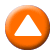               «Το βάθος του ουρανού είναι κόκκινο» ( Grin without a cat/ Le fond de l’ air est rouge)Ντοκιμαντέρ, παραγωγής Γαλλίας 1977. 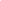 Σκηνοθεσία:  Κρις ΜαρκέρΔιάρκεια: 180΄Τρίωρη επισκόπηση των γεγονότων του Μάη του 1968 και των επαναστατικών κινημάτων και εξεγέρσεων της περιόδου σε ολόκληρο τον κόσμο, μέσα από  φωτογραφίες, επίσημα επίκαιρα, τηλεοπτικά, super 8, 16άρια, ραδιόφωνο, λαθραίες συνεντεύξεις και κρυφές κινηματογραφήσεις, σπάνια κινηματογραφικά αρχεία και ανέκδοτο υλικό από ταινιοθήκες.Το 1968 ο Κρις Μαρκέρ ήταν ήδη 47 ετών. Θεωρούμενος, ως η μεγαλύτερη φυσιογνωμία του αγωνιστικού κινηματογράφου στη Γαλλία, το 1977 επιχειρεί, με την ταινία του «Το βάθος του ουρανού είναι κόκκινο» έναν κριτικό απολογισμό για την άνοδο και την πτώση των επαναστατικών ουτοπιών της δεκαετίας του ’60 και του ’70. Ο Κρις Μαρκέρ συνυφαίνει πρωτογενές υλικό από τον πόλεμο του Βιετνάμ και τις αντιπολεμικές διαδηλώσεις στις ΗΠΑ, το Μάη του ’68 στο Παρίσι, τη σοβιετική εισβολή στην Τσεχοσλοβακία, τον Σαλβαδόρ Αλιέντε και το πραξικόπημα στη Χιλή, αλλά και τον Τσε Γκεβάρα  και τον Regis Debray στη Βολιβία, τον Σάχη του Ιράν, τον Φιντέλ Κάστρο. Συλλαμβάνοντας την ένταση και την αυθεντικότητα της εξέγερσης, τον πολιτικό και κοινωνικό αντίκτυπο σε παγκόσμιο επίπεδο, αλλά και τις αντιφάσεις, καταφέρνει να πλησιάσει περισσότερο από κάθε άλλο κινηματογραφιστή στην ιστορική αλήθεια. Η ταινία διαιρείται σε δυο μέρη: «Τα εύθραυστα χέρια» και τα «κομμένα χέρια» (της επανάστασης) κι αποτελεί το πιο συγκλονιστικό πολιτικό ντοκουμέντο που έγινε πάνω σε αυτό το θέμα.Στο πρώτο μέρος, μαζί με τα γεγονότα του Μάη στη Γαλλία, παρατίθενται και εικόνες από τον πόλεμο στο Βιετνάμ και τις αντιδράσεις που προκάλεσε, την επανάσταση στην Κούβα, αλλά και του Φιντέλ Κάστρο και του Τσε Γκεβάρα. Αλλά πέρα από τον αυθορμητισμό, την αυτοθυσία και την αγνότητα ιδεών και ανθρώπων, υπάρχουν και οι αντιφάσεις ενός κινήματος ασαφούς πολιτικά. Στο δεύτερο μέρος, ο Μάης έχει τελειώσει, αλλά οι ρωγμές που επέφερε στο σύστημα εξακολουθούν να παράγουν αποτελέσματα. Το όνειρο όμως δεν ολοκληρώνεται. Το ελπιδοφόρο πείραμα του Σαλβαδόρ Αλιέντε στη Χιλή σβήνει  κάτω από τις ερπύστριες. Στην Πράγα το όνειρο για έναν σοσιαλισμό με ανθρώπινο πρόσωπο κονιορτοποιείται και ο αυταρχισμός στην Ανατολική Ευρώπη ενδυναμώνεται. Εικόνες από την Κίνα και από άλλες χώρες ολοκληρώνουν την απώλεια του ονείρου.ΣΑΒΒΑΤΟ, 19/5/2018 01:00 	ΞΕΝΟ ΝΤΟΚΙΜΑΝΤΕΡ (E)                «THE SEVENTIES» Ντοκιμαντέρ, παραγωγής  Aγγλίας 2016. Η δεκαετία του 1970 υπήρξε δραματική για την Αμερική. Η χώρα έχασε τον πρώτο της πόλεμο στο Βιετνάμ και αντιμετώπισε δύο σοβαρές ενεργειακές κρίσεις, ενώ ο Ρίτσαρντ Νίξον παραιτήθηκε από Πρόεδρος έπειτα από το Γουότεργκεϊτ, ένα άνευ προηγουμένου πολιτικό σκάνδαλο. Έζησε τη σεξουαλική επανάσταση αλλά και την άνοδο της ξένης και εγχώριας τρομοκρατίας. Η χώρα γιόρτασε τα διακόσια χρόνια από τη γέννησή της και ανέλαβε πρωτοβουλία για την ιστορική ειρήνη ανάμεσα σε προαιώνιους εχθρούς. Από την άλλη όμως, η Αμερική έζησε όλη την αγωνία της παρά τρίχα οικονομικής κατάρρευσης αλλά και του πυρηνικού ολοκαυτώματος. Με σπάνιο αρχειακό υλικό και συνεντεύξεις με γνωστούς δημοσιογράφους, ιστορικούς, μουσικούς, καλλιτέχνες και άλλους, η σειρά ντοκιμαντέρ παρουσιάζει ένα ολοζώντανο πορτρέτο μιας δεκαετίας που διαμόρφωσε τον μετέπειτα κόσμο. «Crimes and culs»ΝΥΧΤΕΡΙΝΕΣ ΕΠΑΝΑΛΗΨΕΙΣ:02:00 EUROPE (Ε) ημέρας   W03:30 ΕΠΤΑ (Ε) ημέρας   W04.30 ΞΕΝΟ ΝΤΟΚΙΜAΝΤΕΡ «The Seventies»(Ε) ημέρας   05:20 ΦΟΡΤΣΑ ΠΑΤΡΙΔΑ (Ε) ημέρας   W05:50 ΑΠΟ ΤΟΝ ΦΡΟΪΝΤ ΣΤΟ ΔΙΑΔΙΚΤΥΟ (Ε)   WΚΥΡΙΑΚΗ,  20/5/2018   07:00	ΜΑΖΙ ΤΟ ΣΑΒΒΑΤΟΚΥΡΙΑΚΟ  W    Ενημερωτική εκπομπή με τον Γιάννη Σκάλκο και την Ευρυδίκη Χάντζιου 10:00	ΠΑΜΕ ΑΛΛΙΩΣ  W    Ενημερωτική εκπομπή με τον Τάκη Σαράντη και την Αναστασία Γιάμαλη 11:30	ΜΕ ΑΡΕΤΗ ΚΑΙ ΤΟΛΜΗ   W    Εκπομπή 33η12:00	ΕΡΤ ΕΙΔΗΣΕΙΣ – ΕΡΤ ΑΘΛΗΤΙΚΑ – ΕΡΤ ΚΑΙΡΟΣ   W12:30	ΕΛΛΗΝΩΝ ΔΡΩΜΕΝΑ (Ε)   WΤα «Ελλήνων δρώμενα» ταξιδεύουν, καταγράφουν και παρουσιάζουν τις διαχρονικές πολιτισμικές εκφράσεις ανθρώπων και τόπων. Το ταξίδι, η μουσική, ο μύθος, ο χορός, ο κόσμος. Αυτός είναι ο προορισμός της εκπομπής.Πρωταγωνιστής είναι ο άνθρωπος, παρέα με μυθικούς προγόνους, στα κατά τόπους πολιτισμικά δρώμενα. Εκεί που ανιχνεύεται χαρακτηριστικά η ανθρώπινη περιπέτεια, στην αυθεντική έκφρασή της, στο βάθος του χρόνου. Η εκπομπή ταξιδεύει, ερευνά και αποκαλύπτει μία συναρπαστική ανθρωπογεωγραφία. Το μωσαϊκό του σύγχρονου και διαχρονικού πολιτισμικού γίγνεσθαι της χώρας μας, με μία επιλογή προσώπων-πρωταγωνιστών, γεγονότων και τόπων, έτσι ώστε να αναδεικνύεται και να συμπληρώνεται μία ζωντανή ανθολογία. Με μουσική, με ιστορίες και με εικόνες.Με αποκαλυπτική και ευαίσθητη ματιά, με έρευνα σε βάθος και όχι στην επιφάνεια, τα «Ελλήνων δρώμενα» εστιάζουν σε «μοναδικές στιγμές» της ανθρώπινης έκφρασης.Με γραφή κινηματογραφική, και με σενάριο δομημένο αποτελεσματικά, η ιστορία όπου εστιάζει το φακό της η εκπομπή, ξετυλίγεται πλήρως από τους ίδιους τους πρωταγωνιστές της, χωρίς «διαμεσολαβητές», έτσι ώστε να δημιουργείται μία ταινία καταγραφής, η οποία «συνθέτει» το παρόν με το παρελθόν, το μύθο με την ιστορία, όπου πρωταγωνιστές είναι οι καθημερινοί άνθρωποι. Η αυθεντική καταγραφή, από τον γνήσιο και αληθινό «φορέα» και «εκφραστή» της κάθε ιστορίας -και όχι από κάποιον που «παρεμβάλλεται» για να αποκομίσει τα οφέλη της «δημοσιότητας»- είναι ο κύριος, εν αρχή απαράβατος κανόνας, που οδηγεί την έρευνα και την πραγμάτωση.     Πίσω από κάθε ντοκιμαντέρ, κρύβεται μεγάλη προετοιμασία. Και η εικόνα που τελικά εμφανίζεται στη μικρή οθόνη -αποτέλεσμα της προσπάθειας των συνεργατών της ομάδας-, αποτελεί μια εξ' ολοκλήρου πρωτογενή παραγωγή, από το πρώτο ως το τελευταίο της καρέ.Η εκπομπή, στο φετινό της ταξίδι από την Κρήτη έως τον Έβρο και από το Ιόνιο έως το Αιγαίο, μας παρουσιάζει μία πανδαισία εθνογραφικής, ανθρωπολογικής και μουσικής έκφρασης. Αυθεντικές δημιουργίες ανθρώπων και τόπων.Ο άνθρωπος, η ζωή και η φωνή του σε πρώτο πρόσωπο, οι ήχοι, οι εικόνες, τα ήθη και οι συμπεριφορές, το ταξίδι των ρυθμών, η ιστορία του χορού «γραμμένη βήμα-βήμα», τα πανηγυρικά δρώμενα και κάθε ανθρώπου έργο, φιλμαρισμένα στον φυσικό και κοινωνικό χώρο δράσης τους, την ώρα της αυθεντικής εκτέλεσής τους -και όχι με μία ψεύτικη ΚΥΡΙΑΚΗ,  20/5/2018  αναπαράσταση- καθορίζουν, δημιουργούν τη μορφή, το ύφος και χαρακτηρίζουν την εκπομπή. «Η μουσική της γλώσσας» Η εκπομπή «Ελλήνων δρώμενα» εξερευνά τους δρόμους που γεννιέται η μουσική. Εστιάζει το φακό της στη ανθρώπινη έκφραση μέσω της γλώσσας και της φωνής, για να ερμηνεύσει τα φωνολογικά μουσικά και ηχητικά τοπία, τη μουσικότητα και τη μουσική ποιότητα της ομιλίας μας. Είναι η γλώσσα μας μουσική; Πώς ερμηνεύουμε τη δημιουργία της μουσικής και πώς την μουσικότητα στην γλώσσα της ομιλίας μας; Η γλώσσα και η μουσική έχουν κοινό τρόπο δημιουργίας; Ποια είναι τα κοινά χαρακτηριστικά της μουσικής και του λόγου; Υπάρχει μουσική και γλωσσική αφήγηση; Πώς συναντάει τον λόγο η μελοποίηση; Πώς γίνεται η εκφορά του λόγου στην καθημερινή ομιλία μας και πώς στην μελοποίηση των τραγουδιών, στο μουσικό θέατρο και στην όπερα;Υπάρχουν κοινά χαρακτηριστικά τεκμήρια και κοινό μουσικό περιεχόμενο στη μουσική και στη γλωσσική μας έκφραση;Η έρευνα της εκπομπής θέτει ερωτήματα για την ωφελιμότητα και την ουσιαστική λειτουργία της μουσικής της γλώσσας, όλων δηλαδή εκείνων των συναισθηματικών εμπειριών που μεταφέρονται μέσω αυτής της προσωπικής μας εκφραστικής δυνατότητας και συναντά θεωρητικούς επιστήμονες και μουσικούς δημιουργούς για να συνθέσει πληρέστερα εξειδικευμένες απαντήσεις. Στο φακό της εκπομπής μιλούν οι: Μηνάς  Ι. Αλεξιάδης συνθέτης-μουσικολόγος, αναπλ/τής καθηγητής τμήματος θεατρικών σπουδών Πανεπιστημίου Αθηνών, ο  αναπλ/τής καθηγητής φωνητικής, διευθυντής του εργαστηρίου φωνητικής και υπολογιστικής γλωσσολογίας του πανεπιστημίου Αθηνών Αντώνης Μποτίνης, ο αναπλ/τής καθηγητής αισθητικής της μουσικής του τομέα ιστορικής και συστηματικής μουσικολογίας του Πανεπιστημίου Αθηνών Μάρκος Τσέτσος και ο  επίκουρος καθηγητής μορφολογίας της δυτικής μουσικής του τομέα ιστορικής και συστηματικής μουσικολογίας, συνθέτης και μουσικολόγος Γιώργος Ζερβός.Στην εκπομπή συμμετέχουν ερμηνεύοντας τραγουδιστικά θέματα η σοπράνο Μάιρα Μηλοληδάκη και η μέτζο-σοπράνο Δώρα Μπάκα. 13:00	ΤΟ ΑΛΑΤΙ ΤΗΣ ΓΗΣ (Ε)   W        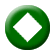 «ΠΟΝΤΟΣ – ΜΙΑ ΧΟΡΕΥΤΙΚΗ …ΓΕΩΓΡΑΦΙΑ!»Με τον Νίκο Ζουρνατζίδη και τον Σύλλογο «Σέρα»Ο Λάμπρος Λιάβας και το «Αλάτι της Γης» μας προσκαλούν σ’ ένα δυναμικό ποντιακό γλέντι, που επιχειρεί την αποτύπωση μιας «χορευτικής γεωγραφίας» του Πόντου με ειδικότερες αναφορές στο ρεπερτόριο, τη ρυθμολογία, τα μουσικά όργανα και κυρίως το ύφος και το ήθος που χαρακτηρίζει τις επιμέρους περιοχές και παραδόσεις. Αφετηρία αποτελεί η πολύχρονη μελέτη του ερευνητή και δασκάλου των ποντιακών χορών Νίκου Ζουρνατζίδη, ο οποίος επέλεξε να παρουσιάσει στην εκπομπή 25 από τους πλέον αντιπροσωπευτικούς χορούς, αναλύοντας τις τοπικές ιδιαιτερότητες με βάση τις περιοχές καταγωγής τους: Ανατολικός Πόντος, Ματσούκα, Γαράσαρη, περιοχές των Μεταλλείων (Δυτικός Πόντος), Καρς κ.ά.Χορεύουν μέλη του Συλλόγου Ποντίων «Σέρα». Συμμετέχουν οι μουσικοί: Κώστας Φωτιάδης (ποντιακή λύρα & κεμανέ), Γιάννης Φωτιάδης, Παναγιώτης Κοργιαννίδης και Γιώργος Σοφιανίδης (ποντιακή λύρα), Περικλής Κατσώτης και Παύλος Φωτιάδης (νταούλι),  Παντελής Νικολαΐδης (φλογέρα, ζουρνάς & αγγείον), Χριστόφορος Κοσμίδης (φλογέρα & ΚΥΡΙΑΚΗ,  20/5/2018  αγγείον), Τρύφων Παπαϊωάννου (κλαρίνο). Τραγουδούν οι: Πόλιος και Γιώργος Παπαγιαννίδης, Γιώργος Σοφιανίδης και Λιάνα Χαραλαμπίδου.Έρευνα-Κείμενα-Παρουσίαση: Λάμπρος ΛιάβαςΣκηνοθεσία: Νικόλας ΔημητρόπουλοςΕκτελεστής παραγωγός: Μανώλης Φιλαϊτης Εκτέλεση παραγωγής: FOSS ON AIR15:00	ΕΡΤ ΕΙΔΗΣΕΙΣ+ ΕΡΤ ΑΘΛΗΤΙΚΑ+ΕΡΤ ΚΑΙΡΟΣ  W	16:00	ΠΡΟΣΩΠΙΚΑ (Ε)   W    		Με την Έλενα Κατρίτση              «Ο Φρέντυ που αγάπησα» «Ο Φρέντυ που αγάπησα» θα μπορούσε να είναι ο τίτλος του βιβλίου, στο οποίο οι πιο κοντινοί του άνθρωποι θα έγραφαν το δικό τους ξεχωριστό κεφάλαιο. Η Ναταλία Γερμανού, η σύζυγός του Μαρία Ιωαννίδου, αλλά και η Ελένη Σαμαράκη, ο Τίτος Πατρίκιος, ο Νίκος Χατζηνικολάου και η Βιργινία Βεντουράκη μιλούν στην Έλενα Κατρίτση για τον αγαπημένο τους Φρέντυ. Ο Φρέντυ Γερμανός  έγραψε ιστορία στην ελληνική τηλεόραση με τον μοναδικό τρόπο που παρουσίαζε τις εκπομπές του, τις γνώσεις, το χιούμορ, αλλά και το ιδιαίτερο στυλ που είχε. Κατάφερνε να ξεδιπλώνει άγνωστες πτυχές της ζωής των καλεσμένων του, είτε επρόκειτο για προσωπικότητες, είτε για απλούς ανθρώπους που ξεχώριζαν για τις πράξεις τους, με σεβασμό αλλά και με την ευγένεια που τον χαρακτήριζαν ως άνθρωπο.Όλη του τη ζωή, την πέρασε συντροφιά  με τον ήχο  των πλήκτρων  της αγαπημένης του γραφομηχανής. Ξεκίνησε από το ρεπορτάζ (αρχικά στην «Ελευθερία», στη συνέχεια στη «Μεσημβρινή» και αργότερα στην «Ελευθεροτυπία»), αγάπησε τη δημοσιογραφία, αλλά το μεγάλο του πάθος ήταν η συγγραφή βιβλίων.Με το γνωστό του χιούμορ συνήθιζε να λέει:. «Ξεκίνησα να γίνω συγγραφέας, αλλά στο δρόμο έκανα δύο λάθη: έγινα δημοσιογράφος και έκανα τηλεόραση. Ήταν σαν να ξεκίνησα να χορέψω μπλουζ και όταν έφτασα στην πίστα, η ορχήστρα το γύρισε σε ροκ! Tι κάνεις στην περίπτωση αυτή; Χορεύεις ροκ όσο καλύτερα μπορείς!» Το 1993, με αφορμή τα 25 του χρόνια στην ελληνική τηλεόραση, παρουσίασε την τελευταία εκπομπή με τίτλο «Εκπομπές που αγάπησα», με αποσπάσματα από το «Αλάτι και Πιπέρι» μέχρι και την «Πρώτη Σελίδα».ΑΦΙΕΡΩΜΑ ΣΤΟΝ ΜΑΗ ΤΟΥ ’6817:00	ΙΣΤΟΡΙΚΟΙ ΠΕΡΙΠΑΤΟΙ (Ε)    W                Με την Μαριλένα Κατσίμη και τον Πιέρρο Τζανετάκο              «ΑΦΙΕΡΩΜΑ ΣΤΑ 50 ΧΡΟΝΙΑ ΑΠΟ ΤΟΝ ΜΑΗ ΤΟΥ ‘68»              Με τη Μαριλένα Κατσίμη και τον Πιέρρο Τζανετάκο.  Οι «Ιστορικοί Περίπατοι»… μπαίνουν στο στούντιο για μια εκπομπή- αφιέρωμα στα 50 χρόνια από τον Μάη του 1968 και τα γεγονότα που συγκλόνισαν το Παρίσι, με αντίκτυπο σε όλο τον δυτικό κόσμο. Η Μαριλένα Κατσίμη και ο Πιέρρος Τζανετάκος φιλοξενούν τη λέκτορα Ιστορίας του Πανεπιστημίου Αθηνών Δήμητρα Λαμπροπούλου, τον αναπληρωτή καθηγητή Ιστορίας του Πανεπιστημίου Θεσσαλίας Πολυμέρη Βόγλη και τον επίκουρο καθηγητή Ιστορίας Βαγγέλη Καραμανωλάκη, σε μια δίωρη συζήτηση, η οποία διανθίζεται με ΚΥΡΙΑΚΗ,  20/5/2018  ενδιαφέροντα βίντεο, αλλά και μαρτυρίες ανθρώπων που έζησαν εκ του σύνεγγυς την επανάσταση εναντίον της καθεστηκυίας τάξης και του συντηρητισμού της εποχής. Στο στούντιο και ο δημοσιογράφος της ΕΡΤ Πολυδεύκης Παπαδόπουλος. Η πολιτική ριζοσπαστικοποίηση της νεολαίας, η άρνηση του παλιού, η αμφισβήτηση των ηθών και η διεκδίκηση της απόλυτης ελευθερίας. Αυτές είναι μόνο ορισμένες από τις έννοιες που κυριάρχησαν στους δρόμους και στα πανεπιστήμια της Γαλλίας τον Μάη του 1968 και που θα επιχειρηθεί ν’ αναλυθούν στην εκπομπή. 19:00	ΣΤΟΥΣ ΗΧΟΥΣ ΤΟΥ ΜΠΙΓΚ ΜΠΕΝ   W    ΝΕΟΣ ΚΥΚΛΟΣ             Με τον Λάμπη Τσιριγωτάκη	Εκπομπή 5η20:00	ΣΑΝ ΣΗΜΕΡΑ ΤΟΝ 20ό ΑΙΩΝΑ (E)   W20:20	ΦΟΡΤΣΑ ΠΑΤΡΙΔΑ     W   ΝΕΟΣ ΚΥΚΛΟΣ Σατιρική εκπομπή  με τον Γιάννη Ζουγανέλη20:55     ΚΕΝΤΡΙΚΟ ΔΕΛΤΙΟ ΕΙΔΗΣΕΩΝ με την Αντριάνα Παρασκευοπούλου    W              ΑΘΛΗΤΙΚΑ  + ΚΑΙΡΟΣ   	22:00 	ΣΤΟ ΔΡΟΜΟ ΓΙΑ ΤΗ ΡΩΣΙΑ   GR                «Τα κλασικά ματς του Μουντιάλ» Τέσσερις αξέχαστοι αγώνες, τέσσερα παιχνίδια που σημάδεψαν τις μνήμες μας από τα προηγούμενα Παγκόσμια Κύπελλα, από τις 13 Μαΐου 2018 και κάθε Κυριακή στις 22:00, από την ΕΡΤ1. Ποιος δεν θα καθηλωθεί μπροστά στην οθόνη του για τους αγώνες: «Αγγλία – Γερμανία» (τελικός του Μουντιάλ 1966), «Βραζιλία – Ιταλία» (τελικός του Μουντιάλ 1970), «Ολλανδία – Βραζιλία» (ημιτελικός του Μουντιάλ 1974) και «Αγγλία – Αργεντινή» (το απόλυτο ρεσιτάλ του Μαραντόνα στον προημιτελικό του Παγκόσμιου Κυπέλλου 1986).«ΠΑΓΚΟΣΜΙΟ ΚΥΠΕΛΛΟ 1970 - ΤΕΛΙΚΟΣ: ΒΡΑΖΙΛΙΑ – ΙΤΑΛΙΑ» ΝΥΧΤΕΡΙΝΕΣ ΕΠΑΝΑΛΗΨΕΙΣ01.00 ΠΡΟΣΩΠΙΚΑ (Ε) - W02.00 ΕΛΛΗΝΩΝ ΔΡΩΜΕΝΑ (Ε) ημέρας  - W 02.30 ΤΟ ΑΛΑΤΙ ΤΗΣ ΓΗΣ (Ε) ημέρας  - W04.15 ΣΤΟΥΣ ΗΧΟΥΣ ΤΟΥ ΜΠΙΓΚ ΜΠΕΝ - W05.10 ΦΟΡΤΣΑ ΠΑΤΡΙΔΑ (Ε) ημέρας - W05:40 ΣΑΝ ΣΗΜΕΡΑ ΤΟΝ 20ό ΑΙΩΝΑ (Ε) ημέρας – WΔΕΥΤΕΡΑ,  21/5/2018  05:55   «ΠΡΩΤΗ ΕΙΔΗΣΗ»     W   Ενημερωτική εκπομπή με τον Νίκο Παναγιωτόπουλο και τη Μαίρη Πολλάλη.Η νέα καθημερινή εκπομπή της ΕΡΤ1 με έμφαση στην κοινωνία, την πολιτική και την οικονομία. Από τις 6 το πρωί  και για τέσσερις ώρες ο  Νίκος Παναγιωτόπουλος  και η Μαίρη Πολλάλη βάζουν σε πρώτο πλάνο τους πολίτες και την καθημερινότητά τους. Μαζί με τους δημοσιογράφους και τους τεχνικούς της ΕΡΤ μεταφέρουν τον παλμό των γεγονότων.Από τη Δευτέρα 16 Οκτωβρίου Πρώτη Είδηση θα είστε εσείς...Παρουσίαση: Νίκος Παναγιωτόπουλος, Μαίρη Πολλάλη. Αρχισυνταξία: Τιτίκα Ανουσάκη.Διεύθυνση φωτογραφίας: Πέτρος Κουμουνδούρος.Διεύθυνση παραγωγής: Αλεξάνδρα Κούρτη, Βάνα Μπρατάκου.Σκηνοθεσία: Χριστόφορος Γκλεζάκος. Δημοσιογραφική ομάδα: Κώστας Παναγιωτόπουλος, Ρένα Παπανικολάου, Νίνα Κασιμάτη, Ειρήνη Ρουμπεΐδου,  Ανδριάνα Μπίνη, Δέσποινα Κακαλή, Νίκος Γρυλλάκης, Λεωνίδας Μενεγάκης, Ηλίας Κούκος, Γιώργος Καρυωτάκης, Άντζελα Ζούγρα, Ειρήνη Κυρίτση, Γιώργος ΓιαννιδάκηςΣΗΜΕΙΩΣΗ: Στις 07:00, 08:00, 09:00, 10:00 θα μεταδίδεται 2λεπτο ΔΕΛΤΙΟ ΕΙΔΗΣΕΩΝ10:00	«ΑΠΕΥΘΕΙΑΣ»   W        Καθημερινή ενημερωτική εκπομπή με τη Μάριον Μιχελιδάκη, τον Κώστα Λασκαράτο και τον Νίκο Μερτζάνη.ΑΠΕΥΘΕΙΑΣ στα μεγάλα γεγονόταΑΠΕΥΘΕΙΑΣ το πρόσωπο της ημέραςΑΠΕΥΘΕΙΑΣ οι εξελίξεις σε πολιτική και οικονομίαΌ,τι συμβαίνει στην πόλη και στο χωριό Ό,τι απασχολεί τους νέους αλλά και τους μεγαλύτερουςΌ,τι «παίζει» εντός και εκτός ΕλλάδαςΌ,τι συζητάμε στα σπίτια μαςΚάθε πρωί - Δευτέρα με Παρασκευή – 10:00 με 12:00, στην ΕΡΤ1.Παρουσίαση: Μάριον Μιχελιδάκη, Κώστας Λασκαράτος, Νίκος Μερτζάνης.Αρχισυνταξία: Χρήστος Κιούπης, Αννίτα Πασχαλινού.Παραγωγή: Βάσω Φούρλα.Σκηνοθεσία: Γιώργος Σταμούλης.12:00   ΕΡΤ ΕΙΔΗΣΕΙΣ – ΕΡΤ ΑΘΛΗΤΙΚΑ – ΕΡΤ ΚΑΙΡΟΣ  WΔΕΥΤΕΡΑ,  21/5/2018  13:00  «ΑΛΛΗ ΔΙΑΣΤΑΣΗ»  W       ΕΝΑΡΞΗ             Ενημερωτική εκπομπή με τον Κώστα Αρβανίτη	 15:00	ΕΡΤ ΕΙΔΗΣΕΙΣ με τη Σταυρούλα Χριστοφιλέα  WΕΡΤ  ΑΘΛΗΤΙΚΑ/ ΕΡΤ ΚΑΙΡΟΣ16:00     ΔΕΥΤΕΡΗ ΜΑΤΙΑ  W    Καθημερινή ενημερωτική εκπομπή που φωτίζει τα γεγονότα με διεισδυτικότητα, αξιοπιστία και  πλουραλισμό.Ανάλυση, ενημέρωση, παρασκήνιο, αποκάλυψη, από την Κατερίνα Ακριβοπούλου και την Έλλη Τριανταφύλλου. Μαζί τους στο στούντιο σχολιάζουν την τρέχουσα επικαιρότητα ο Σωτήρης Καψώχας και η Φώφη Γιωτάκη.«Δεύτερη ματιά» καθημερινά στις 4 το απόγευμα από τη συχνότητα της ΕΡΤ1.Αρχισυνταξία: Θοδωρής Καρυώτης.Σκηνοθεσία:  Θανάσης Τσαουσόπουλος.Διεύθυνση παραγωγής: Ευτυχία Μελέτη, Κώστας Καρπούζος.18:00	ΕΡΤ ΕΙΔΗΣΕΙΣ  WΕΡΤ  ΑΘΛΗΤΙΚΑ/ ΕΡΤ ΚΑΙΡΟΣ/ ΔΕΛΤΙΟ ΓΙΑ ΠΡΟΣΦΥΓΕΣ /Δελτίο στη Νοηματική                ΣΤΟ ΔΡΟΜΟ ΓΙΑ ΤΗ ΡΩΣΙΑ   GR                                                                  18:30     ΙΣΤΟΡΙΑ ΠΑΓΚΟΣΜΙΟΥ ΚΥΠΕΛΛΟΥ: ΟΙ  ΝΕΟΙ ΑΣΤΕΡΕΣ19:00     ΠΟΔΟΣΦΑΙΡΙΣΤΕΣ ΠΟΥ ΕΓΡΑΨΑΝ ΙΣΤΟΡΙΑ – Επεισόδια 1ο & 2ο Το μεγαλύτερο ποδοσφαιρικό γεγονός του πλανήτη θα φιλοξενηθεί στις συχνότητες της δημόσιας τηλεόρασης. Από τις 14 Ιουνίου ώς τις 15 Ιουλίου 2018 με τον τελικό της διοργάνωσης, το Μουντιάλ θα προσφέρεται στον Έλληνα τηλεθεατή, ακροατή αλλά και χρήστη του ίντερνετ μέσω του www.ert.gr. Και οι 64 αγώνες της διοργάνωσης με τα μεγαλύτερα αστέρια του κόσμου, μέσα από τις απευθείας μεταδόσεις της ΕΡΤ1 και τις καθημερινές εκπομπές από την ΕΡΤ1 και την ΕΡΤ3.Όμως, η ποδοσφαιρική απόλαυση δεν περιμένει. Η ΕΡΤ μας βάζει στο κλίμα του Παγκόσμιου Κυπέλλου από τις 23 Απριλίου 2018 με τις ειδικές εκπομπές που θα μας συντροφεύσουν έως το εναρκτήριο λάκτισμα στο στάδιο Λουζνίκι της Μόσχας στις 14 Ιουνίου με τον αγώνα «Ρωσία – Σαουδική Αραβία».Με την εγγύηση της Παγκόσμιας Ομοσπονδίας Ποδοσφαίρου (FIFA), οι δημοσιογράφοι και παραγωγοί της Διεύθυνσης Αθλητικής Ενημέρωσης της ΕΡΤ παρουσιάζουν στους τηλεθεατές τα εξής προγράμματα:«Η ιστορία του Παγκόσμιου Κυπέλλου»Τα προηγούμενα Μουντιάλ, από το 1930 ώς και το Μουντιάλ του 2014, σε μια σειρά 14 εκπομπών με τον τίτλο «FIFA FILMS», που έχει αφήσει εποχή. Μάλιστα, τα δύο τελευταία, της Νοτίου Αφρικής το 2010 και της Βραζιλίας το 2014, έχουν ειδικά αφιερώματα με τίτλο «ΤοΔΕΥΤΕΡΑ,  21/5/2018  ταξίδι – Ιστορίες από το Παγκόσμιο Κύπελλο του 2010» και «Ο δρόμος προς το Μαρακανά – Το επίσημο ντοκιμαντέρ του 2014». Φυσικά, έχουν και ελληνικό ενδιαφέρον με τη συμμετοχή της Εθνικής μας ομάδας σε εκείνες τις διοργανώσεις, όπως και το 1994 στις ΗΠΑ. Εκτός από το Μουντιάλ του 1930, που έχει διάρκεια 14 λεπτά, τα υπόλοιπα προγράμματα, τα οποία είναι αληθινοί θησαυροί για τον τηλεθεατή, έχουν διάρκεια από 80 έως 120 λεπτά.20:20	ΣΑΝ ΣΗΜΕΡΑ ΤΟΝ 20ό ΑΙΩΝΑ (E)   W20:40    THE MITSI SHOW   W    Με τον Γιώργο ΜητσικώσταΗ σάτιρα του Γιώργου Μητσικώστα επέστρεψε μέσα από τη συχνότητα της ΕΡΤ1, πιο καυστική από ποτέ. Από Δευτέρα έως και Παρασκευή στις 20:40, ο αγαπημένος μίμος με το δικό του μοναδικό τρόπο φέρνει στις οθόνες μας όλους τους μικρούς ήρωες της καθημερινότητάς μας, από το χώρο της πολιτικής, του αθλητισμού και του lifestyle.Πρόσωπα και καταστάσεις μπαίνουν στο στόχαστρό του σε μια εκπομπή που δεν αφήνει τίποτα όρθιο! «The Mitsi Show» σημαίνει σάτιρα προς όλες τις κατευθύνσεις με χιούμορ και φαντασία!Πρέπει να το δεις για να το πιστέψεις…Παρουσίαση: Γιώργος Μητσικώστας.Σκηνοθεσία: Περικλής Κων. Ασπρούλιας.Επιμέλεια εκπομπής: Μάκης Ρηγάτος.Παραγωγός: Στέλιος Αγγελόπουλος.20:55	ΚΕΝΤΡΙΚΟ ΔΕΛΤΙΟ ΕΙΔΗΣΕΩΝ με την Δώρα Αναγνωστοπούλου WΑΘΛΗΤΙΚΑ + ΚΑΙΡΟΣ  22:00 	ΞΕΝΗ ΣΕΙΡΑ GR  «Το μυστικό του Βράχου των Κρεμασμένων» (Picnic at Hanging Rock)Α΄ ΤΗΛΕΟΠΤΙΚΗ ΜΕΤΑΔΟΣΗ - ΕΝΑΡΞΗΜίνι δραματική σειρά μυστηρίου, παραγωγής Αυστραλίας 2018.Σκηνοθεσία:  Λαρίσα Κοντράκι, Μίχαελ Ράιμερ, Αμάντα ΜπρότσιΠαίζουν: Νάταλι Ντόρμερ, Λόλα Μπέσις, Λίλι Σάλιβαν, Σαμάρα Ουίβινγκ,  Άννα Μαγκάχαν, Γιαέλ Στόουν, Σιμπίλα Μπαντ, Μάντελεν ΜάντενΗ σειρά μεταδίδεται αποκλειστικά και σε Α΄τηλεοπτική μετάδοση στην Ελλάδα από την ΕΡΤ.  Η σειρά είναι βασισμένη στο ομότιτλο βιβλίο της Τζόαν Λίντσεϊ.Ανήμερα του Αγίου Βαλεντίνου το έτος 1900, μια παρέα από συμμαθήτριες πηγαίνουν για πικ νικ στην εξοχή, στον περίφημο Βράχο των Κρεμασμένων. Καθώς ο ήλιος δύει, τρία από τα κορίτσια μαζί με την δασκάλα τους εξερευνούν τον βράχο και εξαφανίζονται ως δια μαγείας στο άγριο τοπίο της Αυστραλίας..Μια επική διήγηση που ξετυλίγει το άλυτο αυτό μυστήριο, θεωρίες για το τι συνέβη, μυστικά που αποκαλύπτονται και τέλος η υστερία που πιάνει τις μαθήτριες αλλά και τις καθηγήτριές τους στο κολέγιο, καθώς φανερώνονται οι ζωές όλων τους, μαζί και της αινιγματικής και επιβλητικής διευθύντριάς τους. Επικίνδυνα μυστικά, σεξ και δολοφονία, έρωτας και θάνατος, ΔΕΥΤΕΡΑ,  21/5/2018  ομορφιά και σκληρότητα μέσα σε ένα εντυπωσιακό μέγαρο, χτισμένο από τα κέρδη των χρυσοθήρων στη μέση του πουθενά. Μία δυναμική ανταγωνίστρια, ένας ωραίος  νεαρός,  μία ζόρικη  ηρωίδα.Σιγά σιγά εμφανίζονται τα κομμάτια του παζλ, τα γεγονότα που οδήγησαν στην εξαφάνιση. Φωτίζονται νέα στιγμιότυπα, δημιουργούνται νέες υποψίες, αποκαλύπτονται νέα δεδομένα. Παίζονται πολλά, οι ώρες περνούν, αλλά ο χρόνος κάνει καινούργια κόλπα καθώς οι μνήμες διαστρεβλώνονται και παίζουν με τον φόβο όλων μας για το άγνωστο. Η συναρπαστική αυτή σειρά αγγίζει κρίσιμα θέματα της εποχής, τις νέες ιδέες για την σεξουαλικότητα, τα έθνη και την ταυτότητα, αλλά και την πανίσχυρη δύναμη της φύσης.Τα δύο πρώτα επεισόδια έκαναν παγκόσμια πρεμιέρα στο Φεστιβάλ Κινηματογράφου του Βερολίνου  και ήδη τα πιο σημαντικά κανάλια στην υφήλιο έσπευσαν να την αποκτήσουν, όπως το BBC, το Canal +, το SKY. Τα τέσσερα πρώτα επεισόδια θα μεταδοθούν μέσα σε λίγα 24ωρα από την παγκόσμια πρεμιέρα στην πλατφόρμα FOXTEL και τα δύο τελευταία επεισόδια μέσα στο  ίδιο 24ωρο. Επεισόδιο 1ο. Την τελευταία δεκαετία του 20ού αιώνα, η όμορφη και μυστηριώδης χήρα Έστερ Άπλγιαρντ φτάνει στην Αυστραλία, σαν κυνηγημένη από κάποιο μυστηριώδες, σκοτεινό παρελθόν. Αγοράζει ένα μεγαλοπρεπές, απομονωμένο στην ερημιά μέγαρο, στο οποίο στεγάζεται το κολέγιο θηλέων που ιδρύει με μεγάλη επιτυχία. Έξι χρόνια αργότερα, ανήμερα του Αγίου Βαλεντίνου το έτος 1900, η αινιγματική διευθύντρια επιτρέπει στις μαθήτριές της να πάνε για πικ νικ στον Βράχο των Κρεμασμένων. Και εκεί, στο μελαγχολικό αυτό τοπίο, κάτι αδιανόητο συμβαίνει..23:00	Η ΕΠΟΜΕΝΗ ΜΕΡΑ    W      Με τον Σεραφείμ Π. ΚοτρώτσοΗ πολιτική εκπομπή «Η επόμενη μέρα»  με τον Σεραφείμ Π. Κοτρώτσο επικεντρώνεται σε θέματα πολιτικής και οικονομικής επικαιρότητας αλλά και σε μεγάλα ζητήματα που αφορούν στην κοινωνία.Επίσης, η εκπομπή παρουσιάζει τις απόψεις των πολιτικών δυνάμεων, των εκπροσώπων των κοινωνικών φορέων και της επιχειρηματικότητας, φροντίζοντας να καταλήγει σ’ ένα «διά ταύτα» πέρα από άγονες αντιπαραθέσεις.Συνεργάτες της εκπομπής που σχολιάζουν και αναλύουν τα θέματα της επικαιρότητας είναι ο Μανώλης Κοττάκης και η  Νικόλ Λειβαδάρη, ενώ τακτικά φιλοξενούνται στο στούντιο δημοσιογράφοι, σχολιαστές και αναλυτές από διάφορα μέσα ενημέρωσης.00:30 	ΞΕΝΟ ΝΤΟΚΙΜΑΝΤΕΡ (Ε)                        «Μεγαλοφυίες» (Genius)     Σειρά οκτώ (8) ωριαίων ντοκιμαντέρ ιστορικού περιεχομένου παραγωγής ΗΠΑ - Αγγλίας 2014 - 2015. Οι μεγαλύτεροι εφευρέτες όλων των εποχών – και οι ανταγωνιστές τους.Σε αυτό το συναρπαστικό ντοκιμαντέρ θα δούμε πώς κάποιοι μεγαλοφυείς άντρες και γυναίκες άλλαξαν για πάντα τις ζωές μας. Αυτοί οι ήρωες, τα μυθικά πλάσματα, τα φωτισμένα αυτά μυαλά με την πρωτοπόρα, ξεχωριστή σκέψη  τους μεταμόρφωσαν τον κόσμο.  Μας χάρισαν  το αεροπλάνο, την τηλεόραση, το εξάσφαιρο όπλο, την ατομική βόμβα, το iPod… ή τουλάχιστον αυτοί παίρνουν τα εύσημα!Πίσω όμως από κάθε ιδιοφυΐα κρύβεται ένας μεγάλος ανταγωνιστής, ένας αντίπαλος αποφασισμένος για όλα με τεράστιο όραμα, πείσμα και φιλοδοξία. Μέσα από τις αντιζηλίες ΔΕΥΤΕΡΑ,  21/5/2018  και τις παθιασμένες διαμάχες τους έγιναν οι τομές στη σκέψη τους και γεννήθηκαν οι ανακαλύψεις. Σε αυτήν τη συναρπαστική σειρά θα δούμε πώς οι αντίπαλοι για την υστεροφημία συγκρούστηκαν μέχρι τελικής πτώσεως, έχασαν τα πάντα ή θριάμβευσαν. Τα πιο λαμπρά μυαλά στην ιστορία της ανθρωπότητας σε έναν ανελέητο αγώνα για τη νίκη, να κόψουν πρώτοι το νήμα και να κερδίσουν την παντοτινή δόξα για τις μεγάλες εφευρέσεις.«Όπλα: Σάμουελ Κολτ εναντίον Ντάνιελ Γουέσον» (Guns: Samuel Colt vs. Daniel Wesson)ΝΥΧΤΕΡΙΝΕΣ ΕΠΑΝΑΛΗΨΕΙΣ:01:45  ΞΕΝΗ ΣΕΙΡΑ «PICNIC AT HANGING ROCK» (Ε) ημέρας GR 02:45  ΣΤΟ ΔΡΟΜΟ ΓΙΑ ΤΗ ΡΩΣΙΑ (Ε) ημέρας GR 04.15  ΞΕΝΟ ΝΤΟΚΙΜΑΝΤΕΡ «GENIUS»  (Ε) ημέρας  W05.15  THE MITSI SHOW (Ε) ημέρας  W05.35   ΣΑΝ ΣΗΜΕΡΑ ΤΟΝ 20ό ΑΙΩΝΑ (Ε) ημέρας  WΤΡΙΤΗ, 22/5/2018  05:55     «ΠΡΩΤΗ ΕΙΔΗΣΗ»     W    Ενημερωτική εκπομπή με τον Νίκο Παναγιωτόπουλο και τη Μαίρη Πολλάλη.ΣΗΜΕΙΩΣΗ: Στις 07:00, 08:00, 09:00, 10:00 θα μεταδίδεται 2λεπτο ΔΕΛΤΙΟ ΕΙΔΗΣΕΩΝ10:00	«ΑΠΕΥΘΕΙΑΣ»   W        Ενημερωτική εκπομπή με τη Μάριον Μιχελιδάκη, τον Κώστα Λασκαράτο και τον Νίκο Μερτζάνη.12:00   ΕΡΤ ΕΙΔΗΣΕΙΣ – ΕΡΤ ΑΘΛΗΤΙΚΑ – ΕΡΤ ΚΑΙΡΟΣ  W13:00   «ΑΛΛΗ ΔΙΑΣΤΑΣΗ»  W       ΕΝΑΡΞΗ             Ενημερωτική εκπομπή με τον Κώστα Αρβανίτη	 15:00	ΕΡΤ ΕΙΔΗΣΕΙΣ  με τη Σταυρούλα Χριστοφιλέα   WΕΡΤ  ΑΘΛΗΤΙΚΑ/ ΕΡΤ ΚΑΙΡΟΣ16:00     ΔΕΥΤΕΡΗ ΜΑΤΙΑ  W    Ενημερωτική εκπομπή με την Κατερίνα Ακριβοπούλου και την Έλλη Τριανταφύλλου.Μαζί τους στο στούντιο σχολιάζουν την τρέχουσα επικαιρότητα ο Σωτήρης Καψώχας και η Φώφη Γιωτάκη.    18:00	ΕΡΤ ΕΙΔΗΣΕΙΣ  WΕΡΤ  ΑΘΛΗΤΙΚΑ/ ΕΡΤ ΚΑΙΡΟΣ/ ΔΕΛΤΙΟ ΓΙΑ ΠΡΟΣΦΥΓΕΣ /Δελτίο στη Νοηματική 	              ΣΤΟ ΔΡΟΜΟ ΓΙΑ ΤΗ ΡΩΣΙΑ   GR 18:30 ΠΟΔΟΣΦΑΙΡΙΣΤΕΣ ΠΟΥ ΕΓΡΑΨΑΝ ΙΣΤΟΡΙΑ: Επεισόδιο 3ο19:00 ΙΣΤΟΡΙΑ ΠΑΓΚΟΣΜΙΟΥ ΚΥΠΕΛΛΟΥ: ΤΑ ΠΕΝΑΛΝΤΙ19:30 ΙΣΤΟΡΙΑ ΠΑΓΚΟΣΜΙΟΥ ΚΥΠΕΛΛΟΥ: ΟΙ ΜΕΓΑΛΕΣ ΕΚΠΛΗΞΕΙΣ20:20	ΣΑΝ ΣΗΜΕΡΑ ΤΟΝ 20ό ΑΙΩΝΑ (E)   WΤΡΙΤΗ, 22/5/2018  20:40     THE MITSI SHOW   W    Σατιρική εκπομπή με τον Γιώργο Μητσικώστα20:55	ΚΕΝΤΡΙΚΟ ΔΕΛΤΙΟ ΕΙΔΗΣΕΩΝ με την Δώρα Αναγνωστοπούλου  WΑΘΛΗΤΙΚΑ + ΚΑΙΡΟΣ  22:00 	ΞΕΝΗ ΣΕΙΡΑ GR   «Το μυστικό του Βράχου των Κρεμασμένων» (Picnic at Hanging Rock)Α΄ ΤΗΛΕΟΠΤΙΚΗ ΜΕΤΑΔΟΣΗ - ΕΝΑΡΞΗΜίνι δραματική σειρά μυστηρίου, παραγωγής Αυστραλίας 2018.Επεισόδιο 2ο. Οι τρεις καλύτερες μαθήτριες της Έστερ και μία γκουβερνάντα εξαφανίζονται. Ο αρχιφύλακας Μπάμφερ μαζί με μια ομάδα αντρών της περιοχής ψάχνουν παντού, χωρίς απολύτως κανένα αποτέλεσμα. Ούτε ίχνος από τις κοπέλες, σαν να άνοιξε η γη να τις κατάπιε. Τι μπορεί να συνέβη; Κάτι υπερφυσικό και απόκοσμο, ή υπήρξε κάποιος συγκεκριμένος δράστης; Ο τελευταίος που είδε τα κορίτσια ήταν ο νεαρός Άγγλος αριστοκράτης Μάικλ Φίτζχαμπερτ και όταν πια εγκαταλείπεται η έρευνα, αυτός επιστρέφει στο Βράχο όπου ανακαλύπτει κάτι σοκαριστικό. 23:00    28 ΦΟΡΕΣ ΕΥΡΩΠΗ – 28EUROPE    W     ΝΕΑ ΕΚΠΟΜΠΗ   Με τον Κώστα Αργυρό.«Απόφαση ζωής»Στις 25 Μαΐου οι κάτοικοι της Ιρλανδίας καλούνται σε δημοψήφισμα, προκειμένου να αποφανθούν για το αν θέλουν να καταργήσουν τη δρακόντεια νομοθεσία, που απαγορεύει απολύτως τις αμβλώσεις στη χώρα. Πρόκειται για μια συνταγματικά κατοχυρωμένη πρόβλεψη, που είχε εγκριθεί επίσης με δημοψήφισμα το 1983 και η οποία έχει οδηγήσει στο μεταξύ δεκάδες χιλιάδες Ιρλανδές σε χώρες, όπως η Βρετανία και η Ολλανδία προκειμένου να προχωρήσουν σε διακοπή εγκυμοσύνης.Τα προγνωστικά λένε ότι οι πολίτες της χώρας θα εγκρίνουν την πρόταση της Βουλής για να επιτρέπονται στο μέλλον οι αμβλώσεις μέχρι τη δωδέκατη εβδομάδα της κύησης. Ωστόσο το στρατόπεδο του «όχι» παραμένει ισχυρό και προσπαθεί με κάθε τρόπο να αποτρέψει μια τέτοια εξέλιξη, κάτι που κάνει ιδιαίτερα δύσκολα τα προγνωστικά.Ο Κώστας Αργυρός ταξίδεψε στο Δουβλίνο και συνομίλησε με εκπροσώπους και των δύο στρατοπέδων. Συνάντησε επίσης γυναίκες που έχουν βιώσει την εμπειρία να πρέπει να εγκαταλείψουν τη χώρα για να υποβληθούν σε επέμβαση. Μίλησε με δημοσιογράφους για περιπτώσεις, που η παράνοια της νομοθεσίας οδήγησε νέες Ιρλανδές ακόμα και στο θάνατο, εξαιτίας της αδυναμίας των γιατρών να επιλέξουν να σώσουν τη μητέρα, διακόπτοντας μια επικίνδυνη εγκυμοσύνη. Στην εκπομπή ερευνάται όμως και ο ρόλος της καθολικής εκκλησίας, η οποία είναι κάθετη κατά της αλλαγής, αλλά έχει χάσει σημαντικό μερίδιο επιρροής στην κοινωνία μετά τα σκάνδαλα σεξουαλικής κακοποίησης παιδιών σε εκκλησιαστικά ιδρύματα, που αποκαλύφθηκαν τα τελευταία χρόνια. Εξετάζονται επίσης ζητήματα όπως ο ρόλος των γυναικών συνολικότερα στην κοινωνία, η πρόθεση ψήφου των ανδρών και οι πιθανές πολιτικές και οικονομικές επιπτώσεις της λαϊκής ετυμηγορίας. ΤΡΙΤΗ, 22/5/2018 - ΣυνέχειαΣενάριο-παρουσίαση: Κώστας Αργυρός.Δημοσιογραφική ομάδα: Ωραιάνθη Αρμένη, Σωτήρης Σιδέρης, Αναστασία Βαϊτσοπούλου.Διεύθυνση φωτογραφίας: Κωνσταντίνος Τάγκας.Σκηνοθεσία: Γιώργος Μουκάνης.24:00 	ΞΕΝΟ ΝΤΟΚΙΜΑΝΤΕΡ (Ε)                        «Μεγαλοφυίες» (Genius)     Σειρά οκτώ (8) ωριαίων ντοκιμαντέρ ιστορικού περιεχομένου παραγωγής ΗΠΑ - Αγγλίας 2014 - 2015. «Ηλεκτρισμός: Τόμας Έντισον εναντίον Νίκολα Τέσλα» (Electricity: Thomas Edison vs. Nikola Tesla)ΝΥΧΤΕΡΙΝΕΣ ΕΠΑΝΑΛΗΨΕΙΣ:01:00  ΞΕΝΗ ΣΕΙΡΑ «PICNIC AT HANGING ROCK» (Ε) ημέρας GR 02:00  ΣΤΟ ΔΡΟΜΟ ΓΙΑ ΤΗ ΡΩΣΙΑ (Ε) ημέρας GR 03.30  ΞΕΝΟ ΝΤΟΚΙΜΑΝΤΕΡ «GENIUS»  (Ε) ημέρας 04.30  28 ΦΟΡΕΣ ΕΥΡΩΠΗ  (Ε) ημέρας W05.20  THE MITSI SHOW (Ε) ημέρας  W05.40  ΣΑΝ ΣΗΜΕΡΑ ΤΟΝ 20ό ΑΙΩΝΑ (Ε) ημέρας  WΤΕΤΑΡΤΗ,  23/5/201805:55    «ΠΡΩΤΗ ΕΙΔΗΣΗ»     W    Ενημερωτική εκπομπή με τον Νίκο Παναγιωτόπουλο και τη Μαίρη ΠολλάληΣΗΜΕΙΩΣΗ: Στις 07:00, 08:00, 09:00, 10:00 θα μεταδίδεται 2λεπτο ΔΕΛΤΙΟ ΕΙΔΗΣΕΩΝ10:00	«ΑΠΕΥΘΕΙΑΣ»   W        Ενημερωτική εκπομπή με τη Μάριον Μιχελιδάκη, τον Κώστα Λασκαράτο και τον Νίκο Μερτζάνη.12:00   ΕΡΤ ΕΙΔΗΣΕΙΣ – ΕΡΤ ΑΘΛΗΤΙΚΑ – ΕΡΤ ΚΑΙΡΟΣ  W13:00  «ΑΛΛΗ ΔΙΑΣΤΑΣΗ»  W       ΕΝΑΡΞΗ             Ενημερωτική εκπομπή με τον Κώστα Αρβανίτη	 15:00	ΕΡΤ ΕΙΔΗΣΕΙΣ  με τη Σταυρούλα Χριστοφιλέα  WΕΡΤ  ΑΘΛΗΤΙΚΑ/ ΕΡΤ ΚΑΙΡΟΣ16:00    ΔΕΥΤΕΡΗ ΜΑΤΙΑ  W    Ενημερωτική εκπομπή με την Κατερίνα Ακριβοπούλου και την Έλλη Τριανταφύλλου.Μαζί τους στο στούντιο σχολιάζουν την τρέχουσα επικαιρότητα ο Σωτήρης Καψώχας και η Φώφη Γιωτάκη.    18:00	ΕΡΤ ΕΙΔΗΣΕΙΣ  WΕΡΤ  ΑΘΛΗΤΙΚΑ/ ΕΡΤ ΚΑΙΡΟΣ/ ΔΕΛΤΙΟ ΓΙΑ ΠΡΟΣΦΥΓΕΣ /Δελτίο στη Νοηματική   	ΣΤΟ ΔΡΟΜΟ ΓΙΑ ΤΗ ΡΩΣΙΑ   GR                                                                               18:30     ΙΣΤΟΡΙΑ ΠΑΓΚΟΣΜΙΟΥ ΚΥΠΕΛΛΟΥ: ΟΛΛΑΝΔΙΑ, Η ΑΝΑΖΗΤΗΣΗ19:00     ΙΣΤΟΡΙΑ ΠΑΓΚΟΣΜΙΟΥ ΚΥΠΕΛΛΟΥ: Η «ΟΔΥΣΣΕΙΑ» ΤΗΣ ΑΦΡΙΚΗΣ18:30     ΙΣΤΟΡΙΑ ΠΑΓΚΟΣΜΙΟΥ ΚΥΠΕΛΛΟΥ: ΟΙ ΠΡΩΤΟΙ ΣΚΟΡΕΡ ΤΩΝ ΜΟΥΝΤΙΑΛ20:20	ΣΑΝ ΣΗΜΕΡΑ ΤΟΝ 20ό ΑΙΩΝΑ (Ε) W  ΤΕΤΑΡΤΗ,  23/5/2018 -Συνέχεια20:40    THE MITSI SHOW   W    Σατιρική εκπομπή με τον Γιώργο Μητσικώστα20:55	ΚΕΝΤΡΙΚΟ ΔΕΛΤΙΟ ΕΙΔΗΣΕΩΝ με την Δώρα Αναγνωστοπούλου  WΑΘΛΗΤΙΚΑ + ΚΑΙΡΟΣ  22:00	Η ΙΣΤΟΡΙΑ ΤΟΥ ΕΛΛΗΝΙΚΟΥ ΠΟΔΟΣΦΑΙΡΟΥ    Η συμπαραγωγή της ΕΡΤ με τη Nova, «Η ιστορία του ελληνικού ποδοσφαίρου», είναι μια ποδοσφαιρική - αθλητική βιβλιοθήκη, κληρονομιά για τις επόμενες γενιές,  που θα συνδυάσει το πολύτιμο αθλητικό τηλεοπτικό Αρχείο της ΕΡΤ με το αποκλειστικό υλικό που δημιούργησε και εξασφάλισε το δημοσιογραφικό δυναμικό των καναλιών Novasports. Οι Έλληνες φίλαθλοι, έχουν την ευκαιρία να παρακολουθήσουν την ιστορία του επαγγελματικού ελληνικού ποδοσφαίρου από τη γέννησή του, τη σεζόν 1979-1980, ώς τις μέρες μας. Σε αυτή τη σειρά εκπομπών οι τηλεθεατές έχουν τη δυνατότητα να παρακολουθήσουν ποδοσφαιρικούς ήρωες που μας συγκινούν, ενώ διηγούνται άγνωστες ιστορίες από τα «ρομαντικά» χρόνια που αγωνίζονταν.«Η Λάρισα της σεζόν 1984-1985» Η εκπομπή είναι αφιερωμένη στο ξεκίνημα του παραμυθιού της «Βασίλισσας του Κάμπου», όταν και ήρθε το πρώτο τρόπαιο στον Πηνειό, η κατάκτηση του Κυπέλλου Ελλάδας απέναντι στον ΠΑΟΚ στον τελικό που διεξήχθη στο ΟΑΚΑ. Στην κάμερα της εκπομπής, μιλούν οι πρωταγωνιστές του θριάμβου, Γιάννης Βαλαώρας, Μιχάλης Ζιώγας, Δημήτρης Παραφέστας και άλλοι που συνέβαλαν τα μέγιστα στην κατάκτηση του τίτλου. Παράλληλα, κατά τη διάρκεια της εκπομπής προβάλλονται στιγμιότυπα από την πορεία της Λάρισας εκείνη τη σεζόν, ενώ ακούγονται και άγνωστες ιστορίες των «βυσσινί». 23:00	PASSWORD   W   ΝΕΑ ΕΚΠΟΜΠΗΜε τον Φώτη Καφαράκη.Εκπομπή 3η: «OIL: η έρευνα για υδρογονάνθρακες στην Ελλάδα»Στους ρυθμούς του πετρελαίου και του φυσικού αερίου θα αρχίσει να κινείται σύντομα η χώρα, καθώς τον επόμενο χρόνο θα ξεκινήσουν οι γεωτρήσεις σε περιοχές της Δυτικής Ελλάδας. Το «Password» έκανε ένα μακρύ οδοιπορικό στα μέρη, όπου διεξάγονται οι έρευνες για υδρογονάνθρακες, αλλά και στην  περιοχή του Πρίνου όπου προγραμματίζεται επέκταση της παραγωγής. Η κάμερα της εκπομπής και ο Φώτης Καφαράκης εντόπισαν το ακριβές σημείο απ’ όπου θα γίνει η άντληση πετρελαίου στο Κατάκολο, κατέγραψαν τις σεισμικές έρευνες στον Πατραϊκό Κόλπο και στα βουνά της Ηπείρου, καθώς και τη διαδικασία άντλησης πετρελαίου πάνω στις πλωτές εξέδρες στον Κόλπο της Καβάλας και επισκέφθηκαν στη Ζάκυνθο την πρώτη ιστορικά καταγεγραμμένη στη χώρα πηγή πετρελαίου. Πώς σχηματίζονται οι υδρογονάνθρακες; Πώς γίνεται η εξόρυξή τους; Πόσο επηρεάζεται το περιβάλλον και η σεισμικότητα; Ποιος ο οικονομικός και κοινωνικός αντίκτυπος; Ποιες εξελίξεις φέρνουν στην Ελλάδα παγκόσμιους πετρελαϊκούς κολοσσούς; Πότε και πού θα πιάσουν δουλειά τα γεωτρύπανα; Απαντούν στελέχη των ελληνικών και ξένων εταιριών, ΤΕΤΑΡΤΗ,  23/5/2018 -Συνέχειαειδικοί επιστήμονες, μέλη περιβαλλοντικών οργανώσεων και τοπικών φορέων, ο υπουργός Περιβάλλοντος και Ενέργειας Γιώργος Σταθάκης, καθώς και εκπρόσωποι της Τοπικής Αυτοδιοίκησης.Η μεγάλη έρευνα του Password για την εξόρυξη υδρογονανθράκων στην Ελλάδα.Έρευνα-παρουσίαση: Φώτης Καφαράκης.Σκηνοθεσία: Μαρία Ανδρεαδέλη.Μοντάζ: Σάκης Γαλάνης.Επιμέλεια γραφικών: Λία Μωραίτου.Διεύθυνση παραγωγής:  Αθηνά Βάρσου.24:00	ΞΕΝΟ ΝΤΟΚΙΜΑΝΤΕΡ (Ε)                        «Μεγαλοφυίες» (Genius)     Σειρά οκτώ (8) ωριαίων ντοκιμαντέρ ιστορικού περιεχομένου παραγωγής ΗΠΑ - Αγγλίας 2014 - 2015. «Η εφημερίδα: Ουίλιαμ Ράντολφ Χιρστ εναντίον Τζόζεφ Πούλιτζερ» (The newspaper: William Randolph Hearst vs. Joseph Pulitzer)ΝΥΧΤΕΡΙΝΕΣ ΕΠΑΝΑΛΗΨΕΙΣ:01.00  Η ΙΣΤΟΡΙΑ ΤΟΥ ΕΛΛΗΝΙΚΟΥ ΠΟΔΟΣΦΑΙΡΟΥ (Ε)  02.00  ΣΤΟ ΔΡΟΜΟ ΓΙΑ ΤΗ ΡΩΣΙΑ (Ε) ημέρας  GR03.30  ΞΕΝΟ ΝΤΟΚΙΜΑΝΤΕΡ «GENIUS»  (Ε)  04.20  PASSWORD (Ε) ημέρας  W05.20  THE MITSI SHOW (Ε) ημέρας  W05.40  ΣΑΝ ΣΗΜΕΡΑ ΤΟΝ 20ό ΑΙΩΝΑ (Ε)  WΠΕΜΠΤΗ,  24/5/2018 05:55    «ΠΡΩΤΗ ΕΙΔΗΣΗ»  W   	             Ενημερωτική εκπομπή με τον Νίκο Παναγιωτόπουλο και την Μαίρη ΠολλάληΣΗΜΕΙΩΣΗ: Στις 07:00, 08:00, 09:00, 10:00 θα μεταδίδεται 2λεπτο ΔΕΛΤΙΟ ΕΙΔΗΣΕΩΝ10:00	«ΑΠΕΥΘΕΙΑΣ»   W      Ενημερωτική εκπομπή με τη Μάριον Μιχελιδάκη, τον Κώστα Λασκαράτο και τον Νίκο Μερτζάνη12:00   ΕΡΤ ΕΙΔΗΣΕΙΣ – ΕΡΤ ΑΘΛΗΤΙΚΑ – ΕΡΤ ΚΑΙΡΟΣ  W13:00   «ΑΛΛΗ ΔΙΑΣΤΑΣΗ»  W       ΕΝΑΡΞΗ             Ενημερωτική εκπομπή με τον Κώστα Αρβανίτη	 15:00	ΕΡΤ ΕΙΔΗΣΕΙΣ  με τη Σταυρούλα Χριστοφιλέα WΕΡΤ  ΑΘΛΗΤΙΚΑ/ ΕΡΤ ΚΑΙΡΟΣ16:00     ΔΕΥΤΕΡΗ ΜΑΤΙΑ  WΕνημερωτική εκπομπή με την Κατερίνα Ακριβοπούλου και την Έλλη Τριανταφύλλου.Μαζί τους στο στούντιο σχολιάζουν την τρέχουσα επικαιρότητα ο Σωτήρης Καψώχας και η Φώφη Γιωτάκη.    18:00	ΕΡΤ ΕΙΔΗΣΕΙΣ  WΕΡΤ  ΑΘΛΗΤΙΚΑ/ ΕΡΤ ΚΑΙΡΟΣ/ ΔΕΛΤΙΟ ΓΙΑ ΠΡΟΣΦΥΓΕΣ /Δελτίο στη Νοηματική 18:30      ΣΤΟ ΔΡΟΜΟ ΓΙΑ ΤΗ ΡΩΣΙΑ (Ε)  GR «FIFA FILMS: ΠΑΓΚΟΣΜΙΟ ΚΥΠΕΛΛΟ 1982»20:20	ΣΑΝ ΣΗΜΕΡΑ ΤΟΝ 20ό ΑΙΩΝΑ (Ε) W    ΠΕΜΠΤΗ,  24/5/2018 - Συνέχεια  20:40    THE MITSI SHOW   W    Σατιρική εκπομπή με τον Γιώργο Μητσικώστα20:55	ΚΕΝΤΡΙΚΟ ΔΕΛΤΙΟ ΕΙΔΗΣΕΩΝ με την Δώρα Αναγνωστοπούλου  WΑΘΛΗΤΙΚΑ + ΚΑΙΡΟΣ22:00 	ΕΛΛΗΝΙΚΗ ΣΕΙΡΑ (Ε)     W«Λούφα και Παραλλαγή»  Β΄ ΚΥΚΛΟΣΘέμα της σειράς είναι το πρώτο ελληνικό στρατιωτικό κανάλι η Τηλεόραση Ενόπλων Δυνάμεων (ΤΕΔ) και ο βίος και η θητεία των φαντάρων που το υπηρέτησαν από την ίδρυσή του ως τη δημιουργία της ΥΕΝΕΔ που το διαδέχτηκε. Η παρέα της ΤΕΔ που μοιάζει με μικρογραφία της τότε ελληνικής κοινωνίας αντιμετωπίζει με επιπολαιότητα όχι μόνο το στρατό αλλά και τα πολιτικά γεγονότα της εποχής ζώντας κωμικοτραγικές καταστάσεις από την παράδοξη παντρειά των ενόπλων δυνάμεων με τον χώρο του θεάματος της εποχής!Η τηλεοπτική εκδοχή της Λούφας γυρίστηκε το 2006 και προβλήθηκε στη ΝΕΤ, σε σκηνοθεσία Νίκου Περάκη (5 πρώτα επεισόδια), Γιώργου Κορδέλλα και Παναγιώτη Πορτοκαλάκη και σενάριο Νίκου Περάκη (5 πρώτα επεισόδια), Βαγγέλη Σεϊτανίδη και Χαρίτωνα Χαριτωνίδη. Η σειρά περιέχει τους ίδιους χαρακτήρες με την ταινία καθώς και πολλές από τις σκηνές της αλλά με μεγαλύτερο βάθος ανάπτυξης. Υπό αυτήν την έννοια, δεν αποτελεί συνέχεια αλλά μάλλον επανεκκίνηση (reboot) της αρχικής ιστορίας.Παίζουν: Γιάννης Τσιμιτσέλης, Ορφέας Αυγουστίδης, Χάρης Μαυρουδής, Αλέξανδρος Μπουρδούμης, Κωνσταντίνος Δανίκας, Ηλέκτρα Τσακαλία, Τζένη Θεωνά, Τάσος Κωστής, Ντίνος Αυγουστίδης, Οδυσσέας Παπασπηλιόπουλος, Στέλιος Ξανθουδάκης, Νίκος Γιαλελής, Δανάη Θεοδωρίδου, Μόνικα Μπόλα, Άλκηστις Πουλοπούλου, Σόφη Ζαννίνου, Μανώλης Μαυροματάκης, Ανδρέας Κοντόπουλος, Άκης Λυρής, Μάνος Πίντζης κ.ά.Επεισόδιο 12ο. Ο Μαστρονίκος ξεκινάει τον πιλότο του σίριαλ, ενώ η Καλλιόπη διστάζει να παίξει. Η αποτυχημένη προσπάθεια του Αποστόλου να παίξει κι αυτός στην σειρά, τον κάνει να πάρει την απόφαση να περάσει πίσω από τις κάμερες, γεγονός που τον οδηγεί να ζητήσει δουλειά στο γραφείο του Λάμπρου.Η Εμμανουέλα έχει ευαισθητοποιηθεί με τα ορφανά του Βιετνάμ κι η Πάτρα που έχει πάθει ψύχωση με τον επικείμενο γάμο της, κάνει την ζωή του Γιωργάκη αφόρητη.Η Καλλιόπη μπαίνει ξαφνικά στο τελεσινέ και τσακώνει τον Ευγενικό με τον Μαρλαφέκα....23:00 	FOCUS    W              Με τον Πάνο Χαρίτο.Ενημερωτική εκπομπή, που εστιάζει σε θέματα πολιτικής επικαιρότητας, φιλοξενώντας στο στούντιο προσωπικότητες από το χώρο της πολιτικής, δημοσιογράφους, αναλυτές και ακαδημαϊκούς.Σε περιπτώσεις μεγάλων έκτακτων γεγονότων, η εκπομπή παρουσιάζεται εκτός στούντιο.Αρχισυνταξία: Αφροδίτη Ζούζια-Ολυμπιάδα Μαρία Ολυμπίτη.Σκηνοθεσία: Λεωνίδας Λουκόπουλος.Διεύθυνση παραγωγής: Παναγιώτης Κατσούλης.ΠΕΜΠΤΗ,  24/5/2018 - Συνέχεια  00:30   ΞΕΝΟ ΝΤΟΚΙΜΑΝΤΕΡ (Ε)          «Μεγαλοφυίες» (Genius)     Σειρά οκτώ (8) ωριαίων ντοκιμαντέρ ιστορικού περιεχομένου παραγωγής ΗΠΑ - Αγγλίας 2014 - 2015. «Το αεροπλάνο: Οι αδελφοί Ράιτ εναντίον Γκλεν Κέρτις» (The airplane: the Wright βrothers vs. Glenn Curtiss)ΝΥΧΤΕΡΙΝΕΣ ΕΠΑΝΑΛΗΨΕΙΣ:01.45  ΛΟΥΦΑ ΚΑΙ ΠΑΡΑΛΛΑΓΗ (Ε) ημέρας W02.40  ΣΤΟ ΔΡΟΜΟ ΓΙΑ ΤΗ ΡΩΣΙΑ (Ε) ημέρας GR 04.15  ΞΕΝΟ ΝΤΟΚΙΜΑΝΤΕΡ «GENIUS» (Ε) ημέρας   05.15  THE MITSI SHOW (Ε) ημέρας   W05.35  ΣΑΝ ΣΗΜΕΡΑ ΤΟΝ 20ό ΑΙΩΝΑ  (Ε) ημέρας  WΠΑΡΑΣΚΕΥΗ,  25/5/2018 05:55   «ΠΡΩΤΗ ΕΙΔΗΣΗ»  W   	            Ενημερωτική εκπομπή με τον Νίκο Παναγιωτόπουλο και την Μαίρη ΠολλάληΣΗΜΕΙΩΣΗ: Στις 07:00, 08:00, 09:00, 10:00 θα μεταδίδεται 2λεπτο ΔΕΛΤΙΟ ΕΙΔΗΣΕΩΝ10:00	«ΑΠΕΥΘΕΙΑΣ»   W      Ενημερωτική εκπομπή με τη Μάριον Μιχελιδάκη, τον Κώστα Λασκαράτο και τον Νίκο Μερτζάνη12:00   ΕΡΤ ΕΙΔΗΣΕΙΣ – ΕΡΤ ΑΘΛΗΤΙΚΑ – ΕΡΤ ΚΑΙΡΟΣ  W13:00  «ΑΛΛΗ ΔΙΑΣΤΑΣΗ»  W       ΕΝΑΡΞΗ             Ενημερωτική εκπομπή με τον Κώστα Αρβανίτη	 15:00	ΕΡΤ ΕΙΔΗΣΕΙΣ  με τη Σταυρούλα Χριστοφιλέα WΕΡΤ  ΑΘΛΗΤΙΚΑ/ ΕΡΤ ΚΑΙΡΟΣ16:00     ΔΕΥΤΕΡΗ ΜΑΤΙΑ  WΕνημερωτική εκπομπή με την Κατερίνα Ακριβοπούλου και την Έλλη Τριανταφύλλου.Μαζί τους στο στούντιο σχολιάζουν την τρέχουσα επικαιρότητα ο Σωτήρης Καψώχας και η Φώφη Γιωτάκη.    18:00	ΕΡΤ ΕΙΔΗΣΕΙΣ  WΕΡΤ  ΑΘΛΗΤΙΚΑ/ ΕΡΤ ΚΑΙΡΟΣ/ ΔΕΛΤΙΟ ΓΙΑ ΠΡΟΣΦΥΓΕΣ /Δελτίο στη Νοηματική 18:30    ΣΤΟ ΔΡΟΜΟ ΓΙΑ ΤΗ ΡΩΣΙΑ (Ε)   GR FIFA FILMS: ΠΑΓΚΟΣΜΙΟ ΚΥΠΕΛΛΟ 198620:20	ΣΑΝ ΣΗΜΕΡΑ ΤΟΝ 20ό ΑΙΩΝΑ (Ε) W    20:40     THE MITSI SHOW   W     Σατιρική εκπομπή με τον Γιώργο ΜητσικώσταΠΑΡΑΣΚΕΥΗ,  25/5/2018 - Συνέχεια20:55	ΚΕΝΤΡΙΚΟ ΔΕΛΤΙΟ ΕΙΔΗΣΕΩΝ με την Δώρα Αναγνωστοπούλου  WΑΘΛΗΤΙΚΑ + ΚΑΙΡΟΣ22:00 	ΣΤΑ ΤΡΑΓΟΥΔΙΑ ΛΕΜΕ ΝΑΙ      W     ΝΕΑ ΕΚΠΟΜΠΗΜε τη Ναταλία Δραγούμη και τον Πάνο Μπουγιούρη.Στην ΕΡΤ λέμε ΝΑΙ! Στα τραγούδια λέμε ΝΑΙ με ξεχωριστούς προσκεκλημένους.Η νέα μουσική εκπομπή, που παρουσιάζουν η Ναταλία Δραγούμη και ο Παναγιώτης Μπουγιούρης, ενώνει το τραγούδι με τον πολιτισμό κι όσα αφορούν στον σύγχρονο άνθρωπο.Διασκέδαση αλλά με αξιώσεις, γλέντι της καρδιάς και των αισθήσεων, ψυχαγωγία αληθινή. Και μαζί στιγμές ακρόασης, μουσικής ομορφιάς και ευαισθησίας.Εκπομπή 7η ΝΥΧΤΕΡΙΝΕΣ ΕΠΑΝΑΛΗΨΕΙΣ:01.10 ΣΤΟ ΔΡΟΜΟ ΓΙΑ ΤΗ ΡΩΣΙΑ (Ε) ημέρας  GR02.40  ΣΤΑ ΤΡΑΓΟΥΔΙΑ ΛΕΜΕ ΝΑΙ (Ε) ημέρας W 05.45  THE MITSI SHOW (Ε) ημέρας W 06.00  ΑΠΌ ΤΟΝ ΦΡΟΪΝΤ ΣΤΟ ΔΙΑΔΙΚΤΥΟ (Ε)  W 